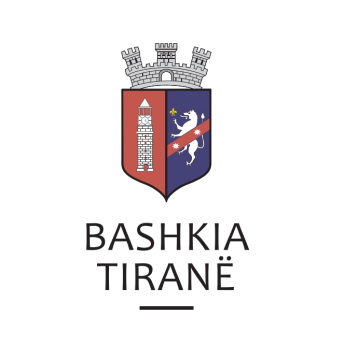      R  E  P U  B  L  I  K  A    E   S  H  Q  I  P  Ë  R  I  S  Ë
  BASHKIA TIRANË
DREJTORIA E PËRGJITHSHME PËR MARRËDHËNIET ME PUBLIKUN DHE JASHTË
DREJTORIA E KOMUNIKIMIT ME QYTETARËTLënda: Kërkesë për shpallje nga Gjykata e Apelit Tiranë për znj. Areti Papajani. Pranë Bashkisë Tiranë ka ardhur kërkesa për shpallje nga Gjykata e Apelit Tiranë, me nr. 5257/2624 akti, datë 05.02.2018, protokolluar në Bashkinë Tiranë me nr. 6343 prot., datë 07.02.2019.Ju sqarojmë se kjo gjykatë dërgon për shpallje njoftimin për gjykimin të çështjes penale me palë:Kërkues:              Prokuroria pranë Gjykatës së Rrethi Gjyqësor TiranëViktima:               Sofokli ParagjiniTë kallzuarit:      Areti PapajaniBaza Ligjore:       Neni 329/a dhe 328/1 germa b, i K. Pr. PenaleObjekti:        Pushimin e cështjes penale që i përket procedimit penal nr. 2338 viti 2018. Drejtoria e Komunikimit me Qytetarët ka bërë të mundur afishimin e shpalljes për znj. Areti Papajani., në tabelën e shpalljeve të Sektorit të Informimit dhe Shërbimeve për Qytetarët pranë Bashkisë Tiranë.     R  E  P U  B  L  I  K  A    E   S  H  Q  I  P  Ë  R  I  S  Ë
  BASHKIA TIRANË
DREJTORIA E PËRGJITHSHME PËR MARRËDHËNIET ME PUBLIKUN DHE JASHTË
DREJTORIA E KOMUNIKIMIT ME QYTETARËTLënda: Kërkesë për shpallje nga Gjykata e Rrethit Gjyqësor Durrës për z. Adnand Dibra. Pranë Bashkisë Tiranë ka ardhur kërkesa për shpallje nga Gjykata e Rrethit Gjyqësor Durrës, me nr. 438 regj. them., datë (s’ka), protokolluar në Bashkinë Tiranë me nr. 6375 prot., datë 08.02.2019.Ju sqarojmë se kjo gjykatë dërgon për shpallje njoftimin për gjykimin të çështjes civile me palë:Paditës:                 Sherife Shima etjTë Paditur:          ATP Tiranë etjObjekti:                Anullim vendimiDrejtoria e Komunikimit me Qytetarët ka bërë të mundur afishimin e shpalljes për z. Adnand Dibra, në tabelën e shpalljeve të Sektorit të Informimit dhe Shërbimeve për Qytetarët pranë Bashkisë Tiranë.